NOMINATION FORM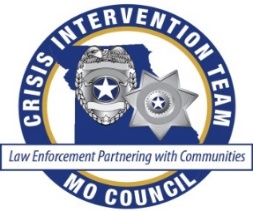 2017 MO CIT Conference Luncheon AwardsThe Missouri Crisis Intervention Team (MO CIT) Council is an organization whose primary purpose is to facilitate understanding, development, and implementation of CIT programs throughout Missouri in order to promote and support collaborative efforts to create and sustain more effective interactions among law enforcement, mental health care professionals, individuals with mental illness, their families and communities, and also to reduce the stigma of mental illness.The awards will be given at the 2017 Missouri CIT (MO CIT) Conference, scheduled for March 28, 2017 at the Holiday Inn and Expo Center in Columbia, Missouri. The awards will be given during the lunch sessions of the conference from 11:30 a.m. – 12:45 p.m. The award winner will need to be available during this time at the conference to accept the award.If you have any questions regarding the awards, please contact Katie Horstman, khorstman@mocoalition.org or Kimberly Hicks, khicks@mocoalition.org. They can also be reached via phone at 573.634.4626. Nominations are due by 5:00 p.m. on January 31, 2017. The nominations will be reviewed and nominators as well as award winners will be notified by February 6, 2017. The award winners will be given a complimentary conference registration, as well as their hotel room paid for on March 27th if needed. CATEGORIES Persons may be nominated in one of the four categories below (to learn more about the various categories see category descriptions): 2017 CIT Law Enforcement Officer of the Year 2017 CIT Community Mental Health Liaison (CMHL) of the Year 2017 CIT Champion of the Year 2017 CIT Community Partner Agency of the YearNOMINEE INFORMATIONNominee’s Name: ______________________________________________________________________Organization/Agency (if any): _____________________________________________________________Category (required-choose 1, 2, 3, or 4 from Category list above) _______Address, City, State and Zip: ______________________________________________________________ Email Address: ________________________________________________________________________ Phone: _______________________________________________________________________________ NOMINATION SUBMITTED BYYour Name: ______________________________________________________________________Organization/Agency (if any): _____________________________________________________________Address, City, State and Zip: ______________________________________________________________ Email Address: ________________________________________________________________________ Phone: _______________________________________________________________________________ CATEGORY DESCRIPTIONS: The CIT Law Enforcement Officer of the Year Award is for an officer who has shown exemplary Service.  This person needs to have demonstrated exceptional involvement, dedication and/or support of the development of CIT and its sustainment or in the use of the CIT skills in responding to calls.The Community Mental Health Liaison (CMHL) of the Year Award is for a Liaison who has demonstrated exceptional involvement, dedication and/or support of the development of CIT and its sustainment.  They have provided excellent service to Law Enforcement in coordinating services for persons with mental health concerns.The CIT Champion of the Year Award is for an individual who has demonstrated exceptional involvement, dedication and/ or support of the development of CIT and its sustainment. The CIT Community Partner Agency of the Year award is for an agency/organization that has demonstrated exceptional involvement, dedication and/or support of the development of CIT and its sustainment. INSTRUCTIONS FOR COMPLETION OF NOMINATION NARRATIVEPlease include a sheet with this nomination application that describes how this nominee has demonstrated exceptional involvement, dedication and/or support of the development of CIT and its sustainment. Describe how the nominee’s actions have inspired others. Please limit your narrative to 500 words. The nomination narrative should accompany the application form. Refer to the following page that can be used for your narrative. Please do not submit hand written or scanned document. Please send in a typed word document. All nominees must sign a release form granting the Missouri Crisis Intervention Team Council unlimited permission to use and publish the information provided in the application and narrative. Forms can be emailed to Katie Horstman, Khorstman@mocoalition.org NOMINATION NARRATIVE FOR 2017 Missouri CIT Conference Luncheon Awards (500 words)Name of Nominee: Description: